La division euclidienneVoir la vidéo sur la division euclidienne en ouvrant le lien suivant : https://www.youtube.com/watch?v=YPxKwGkO-QcFaire les exercices suivants :Trouver le nombre qui permet d’approcher au plus près du résultat sans le dépasser : Calculer en ligne.Sonia et Pauline remplissent des boîtes avec des balles de tennis. Elles ont 29 balles.Combien de boîtes de 4 balles les enfants peuvent-ils remplir ?______________________________________________________________________________________________________________________________Combien reste-t-il de balles ? ______________________________________________________________________________________________________________________________C'est le déjeuner. 50 enfants sont déjà dans la salle de restaurant scolaire. Ils s'assoient 8 par table. Une table est incomplète.Combien y a-t-il de tables complètes?______________________________________________________________________________________________________________________________ Combien y a-t-il d'enfants sur la table incomplète ?______________________________________________________________________________________________________________________________                À réviser les tables de multiplication de 1 à 10 du fichier de mathématiques.                Exercices d’application fiche 107 page 134 n : 1 – 2 - 3Collège des Dominicaines de notre Dame de la Délivrande – Araya-Classe : CE2                                                                Mai 2020 – 2ème semaineNom : ________________________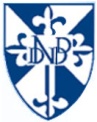 30  >  4 x 740  >  9 x 434  >  4 x 820 > 6 x ______20 > 3 x ______20 > ______ x 719 > 5 x ___19  >  ______ x 9 19 > 6 x ______23 > 4 x ___50 > 9 x ______23 > _______ x 8 13 = (3 x ___ ) + ____ 17 = (3 x ___ ) + ____ 25 = (3 x ___ ) + ____ 38 = (5 x ___ ) + ___ 49 = (5 x ___ ) + ___ 40 = (6 x ___ ) + ____ 45 = (7 x ___ ) + ____ 50 = (8 x ___ ) + ___ (9 x ___ ) + ____